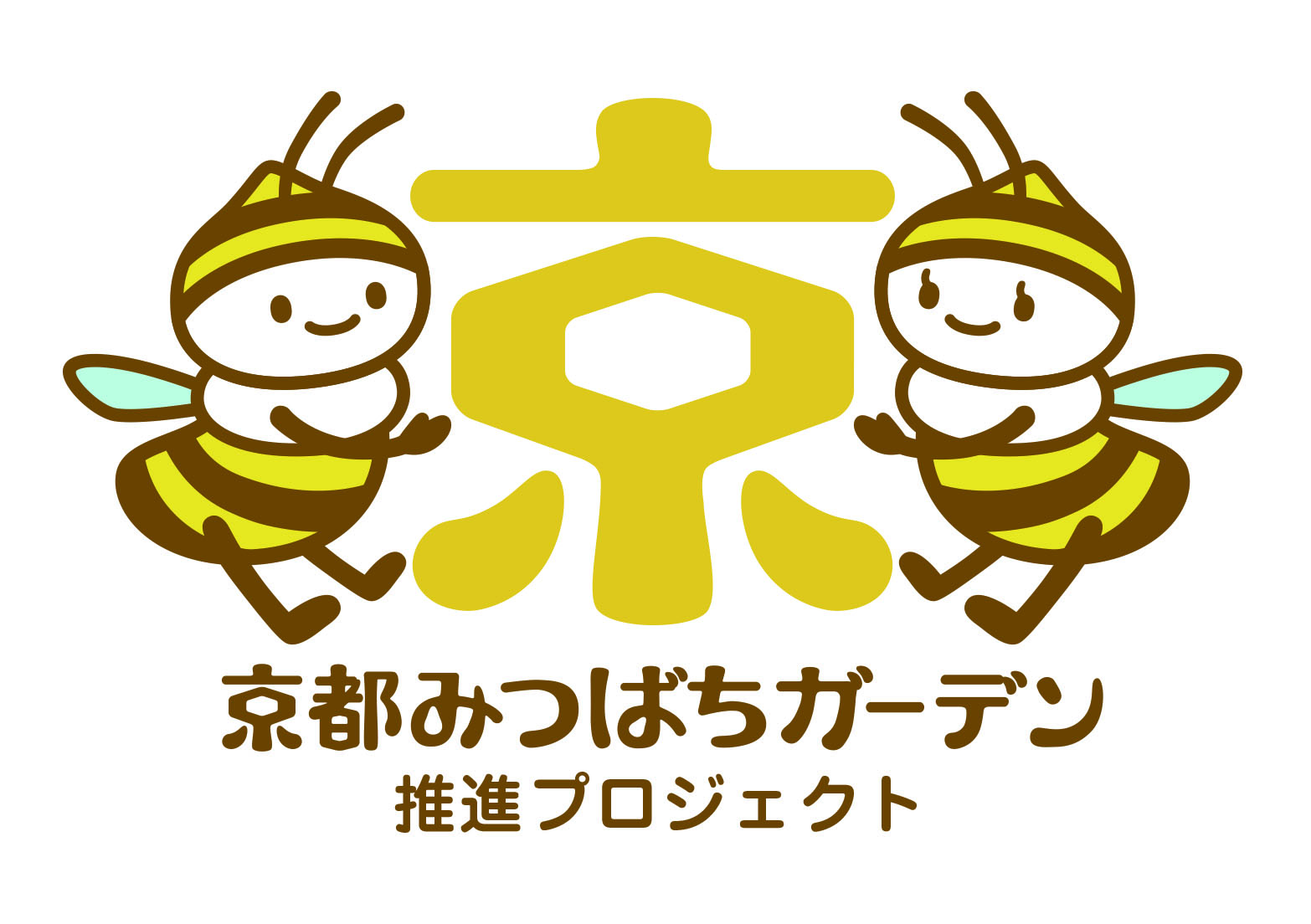 記入日年　　月　　日年　　月　　日ふりがな生年月日年　　月　　日（満　　歳）お名前生年月日年　　月　　日（満　　歳）ご連絡先住　所〒　　　－　　　　〒　　　－　　　　〒　　　－　　　　ご連絡先住　所ご連絡先電　話携　帯ご連絡先FAXe-mailご職業応募の動機（いずれかを選択してください）（いずれかを選択してください）（いずれかを選択してください）（いずれかを選択してください）応募の動機　以前から緑を育てるのが好きなため　以前から緑を育てるのが好きなため　以前から緑を育てるのが好きなため　以前から緑を育てるのが好きなため応募の動機　応募をきっかけに緑を育ててみたいため　応募をきっかけに緑を育ててみたいため　応募をきっかけに緑を育ててみたいため　応募をきっかけに緑を育ててみたいため応募の動機（コメント）（コメント）（コメント）（コメント）応募の動機